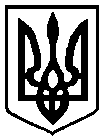 УКРАЇНА       ЧЕРНІГІВСЬКА МІСЬКА РАДА     ВИКОНАВЧИЙ КОМІТЕТ  Р І Ш Е Н Н Я15 квітня 2016 року		       м. Чернігів      			№ 125Про  затвердження Схемисанітарного очищення міста Чернігова	Відповідно до пункту «б» статті 21 Закону України «Про відходи», пункту 1 статі 7 Закону України «Про житлово-комунальні послуги», статей 4, 10 Закону України «Про благоустрій населених пунктів», наказу Міністерства будівництва, архітектури та житлово-комунального господарства № 6 від 10.01.2006 р. «Про затвердження рекомендацій із розроблення схем санітарної очистки населених пунктів» і керуючись підпунктом 15 пункту «а» статті 30 Закону України «Про місцеве самоврядування в Україні», виконавчий комітет міської ради вирішив:Затвердити Схему санітарного очищення міста Чернігова, що додається.   Це рішення набирає чинності з моменту прийняття. 	3. Контроль за виконанням цього рішення покласти на заступника міського  голови  Кириченка О. В.Міський голова					                               В. А. АтрошенкоСекретар міської ради			          	                               В. Е. Бистров 